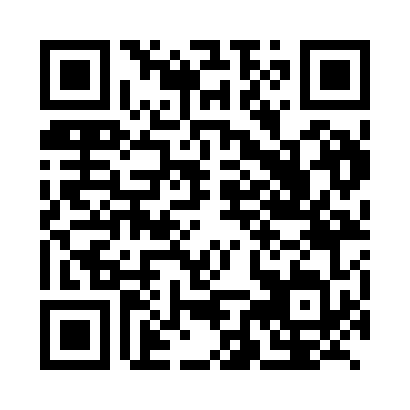 Prayer times for Bigmop, CameroonWed 1 May 2024 - Fri 31 May 2024High Latitude Method: NonePrayer Calculation Method: Muslim World LeagueAsar Calculation Method: ShafiPrayer times provided by https://www.salahtimes.comDateDayFajrSunriseDhuhrAsrMaghribIsha1Wed4:576:0912:183:366:277:342Thu4:576:0912:183:366:277:343Fri4:566:0812:183:376:277:354Sat4:566:0812:173:376:277:355Sun4:566:0812:173:376:277:356Mon4:556:0812:173:386:277:357Tue4:556:0812:173:386:277:358Wed4:556:0812:173:386:277:359Thu4:556:0712:173:386:277:3510Fri4:546:0712:173:396:277:3611Sat4:546:0712:173:396:277:3612Sun4:546:0712:173:396:277:3613Mon4:546:0712:173:396:277:3614Tue4:536:0712:173:406:277:3615Wed4:536:0712:173:406:277:3716Thu4:536:0712:173:406:287:3717Fri4:536:0712:173:416:287:3718Sat4:536:0712:173:416:287:3719Sun4:536:0712:173:416:287:3820Mon4:526:0612:173:416:287:3821Tue4:526:0612:173:426:287:3822Wed4:526:0612:173:426:287:3823Thu4:526:0612:183:426:297:3924Fri4:526:0612:183:426:297:3925Sat4:526:0712:183:436:297:3926Sun4:526:0712:183:436:297:3927Mon4:526:0712:183:436:297:4028Tue4:526:0712:183:446:297:4029Wed4:526:0712:183:446:307:4030Thu4:526:0712:183:446:307:4131Fri4:526:0712:183:446:307:41